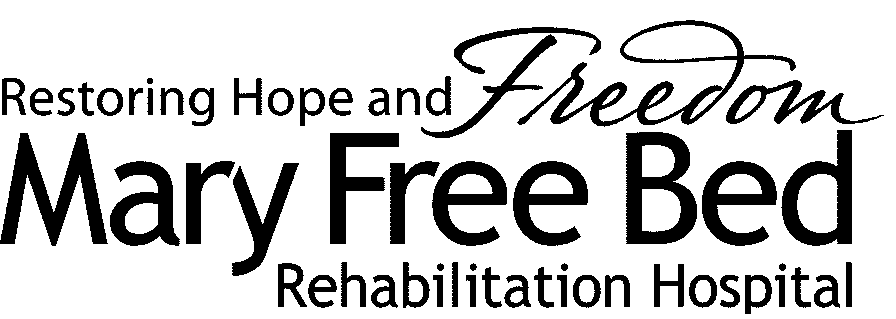 Mary Free Bed Rehabilitation HospitalResearch Institutional Review Board235 Wealthy SEGrand Rapids, MI  49503NOTIFICATION OF STUDY CLOSUREStudy closure can only be done after completion of data analysis.  (Do not close your study until data analysis is complete, your study database closed and the sponsor has notified you of such in writing, if applicable.)Signature of Principal Investigator__________________________________	Date: __________________Return to:  	Research IRB 			EMAIL: research.irb@maryfreebed.com235 Wealthy SEGrand Rapids, MI  49503                                                          Full Study Title:MFB Research IRB #:Principal Investigator: Date of Study Closure:Reason for study closure:        Reason for study closure:        Reason for study closure:        Reason for study closure:        Brief summary of results :      Brief summary of results :      Brief summary of results :      Brief summary of results :      Plan for publication/presentation :      Plan for publication/presentation :      Plan for publication/presentation :      Plan for publication/presentation :      Total # of patients enrolled or charts reviewed  at this site:       Total # of patients enrolled or charts reviewed  at this site:       Total # of patients who withdrew from the study at this site:Are there any previously unreported adverse or unanticipated events?    No      YesIf yes, please explain:      Are there any previously unreported adverse or unanticipated events?    No      YesIf yes, please explain:      Are there any previously unreported adverse or unanticipated events?    No      YesIf yes, please explain:      